Существуют различные игры с музыкальными  инструментами, я предлагаю вам игру на металлофоне. Каждое «тук-тук» ребенок проигрывает в определенном ритме, повторяя за взрослым.«Тук-тук, тук»Дятел сядет на сучокТук-тук-тук, тук-тук-тук,Дятел смотрит, где жучокТук-тук-тук, тук-тук-тук,Над дубравой сильный градТу-ки, ту-ки, тук, ту-ки, ту-ки, тук.С дуба желуди летятТу-ки, ту-ки, тук, ту-ки, ту-ки, тук.Строят хату два бобраТук, тук, тук-тук, тук, тук, тук-тукБез гвоздя, без топораТут, тук, тук-тук, Тут, тук, тук-тук,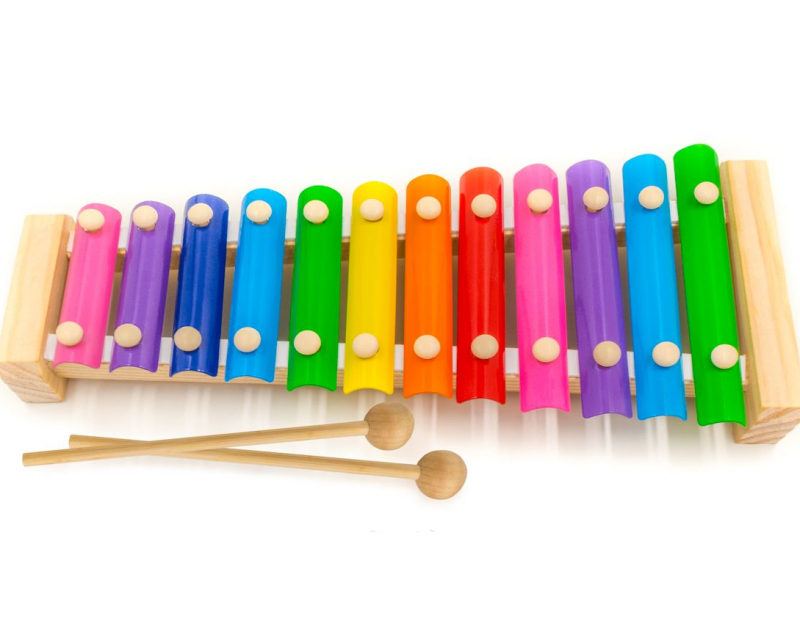 ЗайкаУпражнения с палочками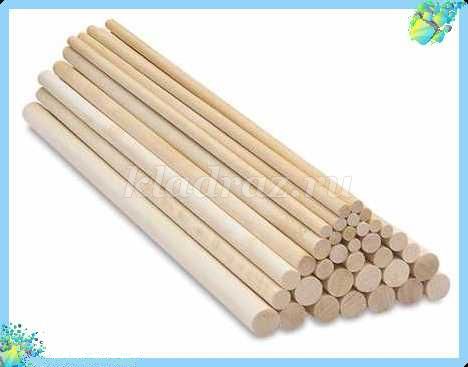 Зайка прыгал по лесочку – стучать поочерёдно быстро палочками по полу
Прыг – скок, прыг – скок. – двумя палочками стучать справа-слева
Зайка спрятался за кочку. – чередовать удары палочкой о палочку перед собой – за спиной
Я его найти не смог. – руки с палочками за спиной, поднять плечи («удивиться»)
Я по лесу похожу, - стучать поочерёдно палочками по полу (шаги)
Я зайчишку отыщу! – приложить палочки к голове – «ушки»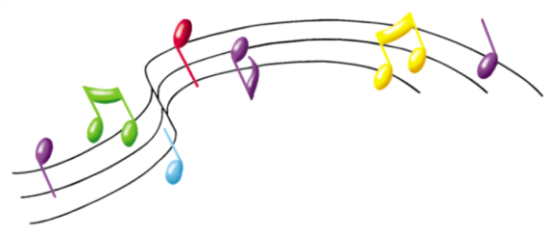 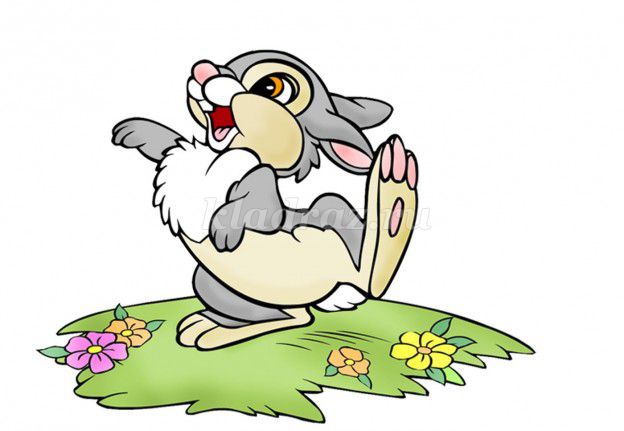 Музыкальные игры с детьмиДОМА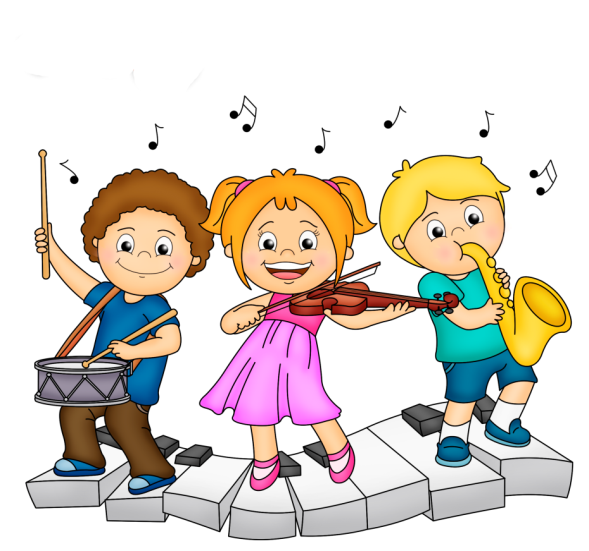 МБДОУ Детский сад "Снежинка"Музыкальный руководитель Салахадинова Н.В.Уважаемые родители, наверное, каждый из вас однажды задумывался –чем же занять своего ребенка дома. Так вот ответ прост- поиграйте с ним в музыкально –дидактические игры на развитие чувства ритма. Развитие чувства ритма у детей способствует их гармоничному развитию, при этом развивается не только мышечная координация, но и эмоциональная сфера ребенка.Играя на музыкальных инструментах, мы имеем возможность улучшить речевой ритм ребенка, а использование при этом музыкальных шумовых инструментов поможет вашему ребенку преодолеть зажатость, страх. В игровой форме ребенок лучше воспринимает материал заданного ритма и автоматически рефлекторно соответствует ему.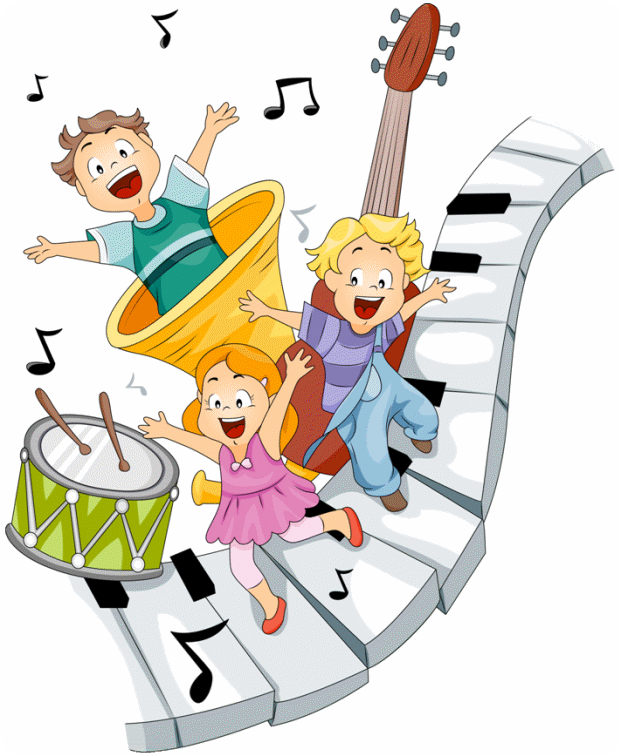 ИГРА «ГРОМКО - ТИХО ЗАПОЁМ» Игровым материалом может быть любая игрушка. Ребёнку предлагается выйти на время из комнаты.Взрослый прячет игрушку.Задача ребёнка найти её, руководствуясь силой звучания песенки, которую начинает петь взрослый.При этом громкость звучания:усиливается по мере приближения к игрушке,ослабляется по мере удаления от неё.Затем взрослый и ребёнок меняются ролями.ИГРА«НАУЧИ МАТРЁШЕК ТАНЦЕВАТЬ»Игровой материал: большая и маленькая матрёшки. Взрослый отстукивает большой матрёшкой несложный ритмический рисунок, предлагая ребёнку воспроизвести его.Затем образец ритма для повторения может задавать ребёнок взрослому.ИГРА  «УГАДАЙ ЧТО ЗВУЧИТ» (Развитие слухового восприятия)Для этой игры Вам понадобится несколько предметов, которые есть в каждом доме.Например: стеклянная бутылка, кастрюля, тарелка, стакан, фарфоровая чашка.Возьмите карандаш за самый кончик и постучите по каждому предмету по очереди.Затем, попросите ребенка отвернуться и постучите по какому-либо одному предмету.Когда малыш повернется к Вам, дайте карандаш ему, и пусть он отгадает, по какому предмету Вы постучали.В начале игры не берите много предметов, для того, чтобы игра понравилась.Она не должна быть слишком сложной.Сначала ребенок будет отгадывать методом проб.То есть, будет сам стучать по каждому предмету, пока не услышит нужное звучание.Если он ошибется, повторите попытку.Чем чаще Вы будете играть в эту игру, тем лучше ребенок будет ориентироваться в звучании данных предметов.В эту игру можно начинать играть с ребенком примерно с 3-х лет.Постепенно ее можно усложнять.Например, добавлять другие предметы, похожие по звучанию, или угадывать звучание не одного предмета, а последовательности звуков.